Regular Meeting Agenda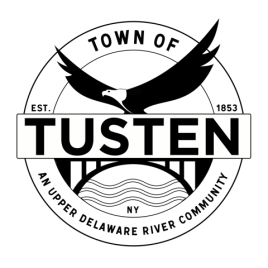 July 25, 2023OPENING ITEMS ~ Call Meeting to Order at 7:30 PMPledge of allegianceMinutes Accept Minutes from March 2023CORRESPONDENCEOLD BUSINESSNEW BUSINESSSteve Miss, 22 Skipperene Road, Narrowsburg NY for special use permit                          SBL 1-1-21.6Anthony Marsanico & Janet Sgritto, Lake Shore Road, for subdivision SBL 15-12-2 & 5-1-13.1Kathryn Andrews, 96 Kirk Road, Narrowsburg special use permit for Dog Wash              SBL 8-2-5.2JMP Enterprises, State Route 97, Narrowsburg, NY for Lot combination                            SBL 18-1-30 & 18-1-32Motion to set Public Hearing(s) for (if applicable):CLOSING ITEMSBoard CommentMeeting reminderAdjournment 	